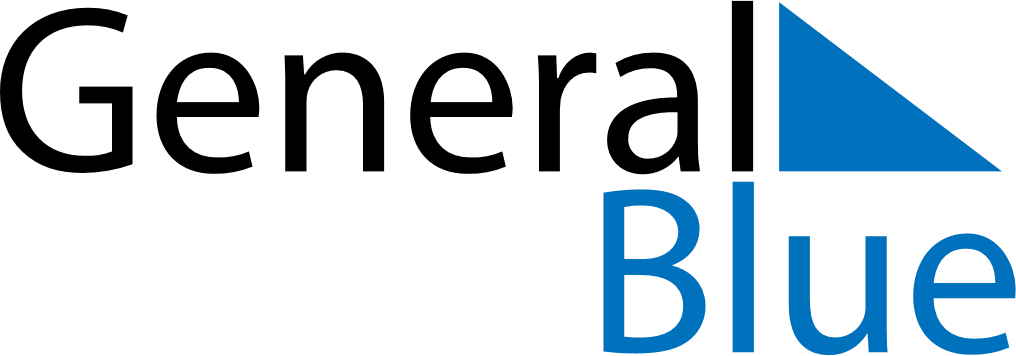 August 2030August 2030August 2030August 2030ZambiaZambiaZambiaMondayTuesdayWednesdayThursdayFridaySaturdaySaturdaySunday1233456789101011Farmers’ Day1213141516171718192021222324242526272829303131